Wegwijzer.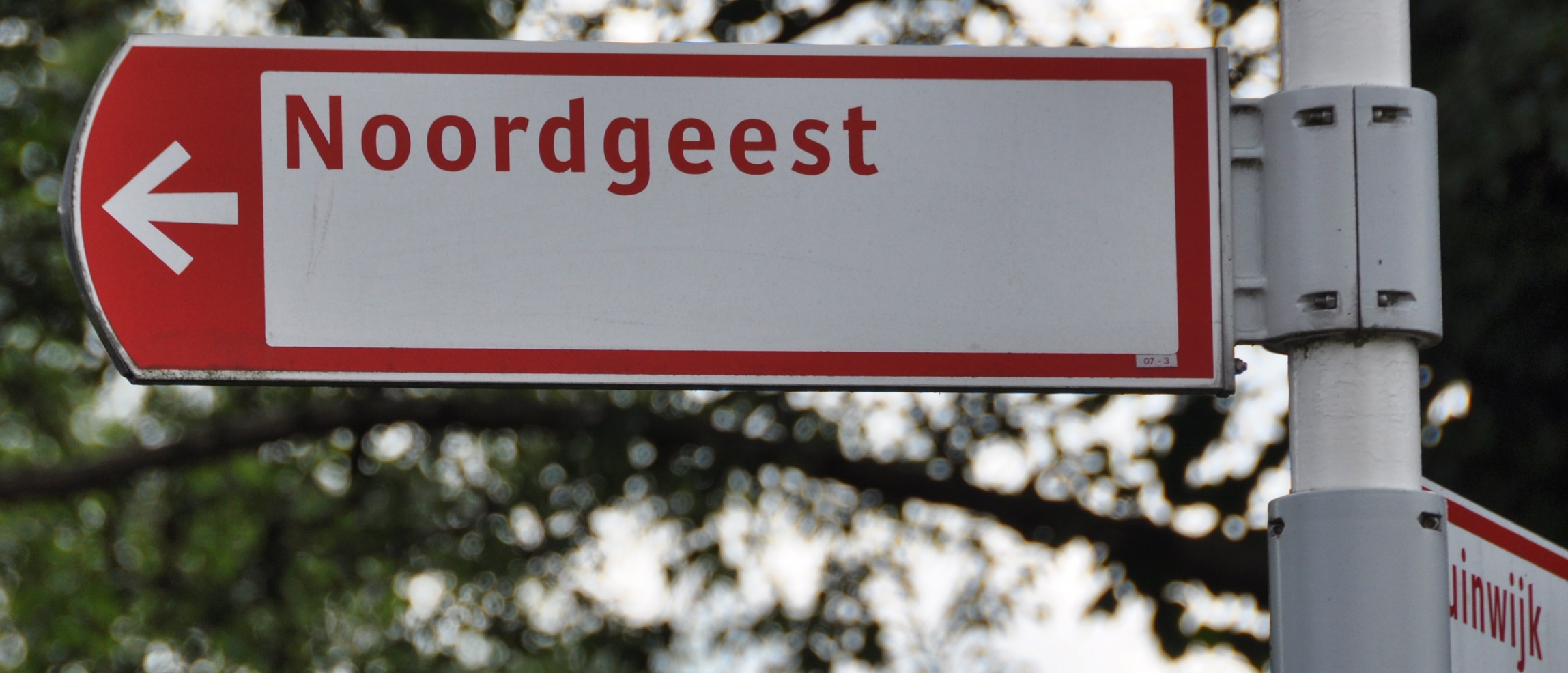 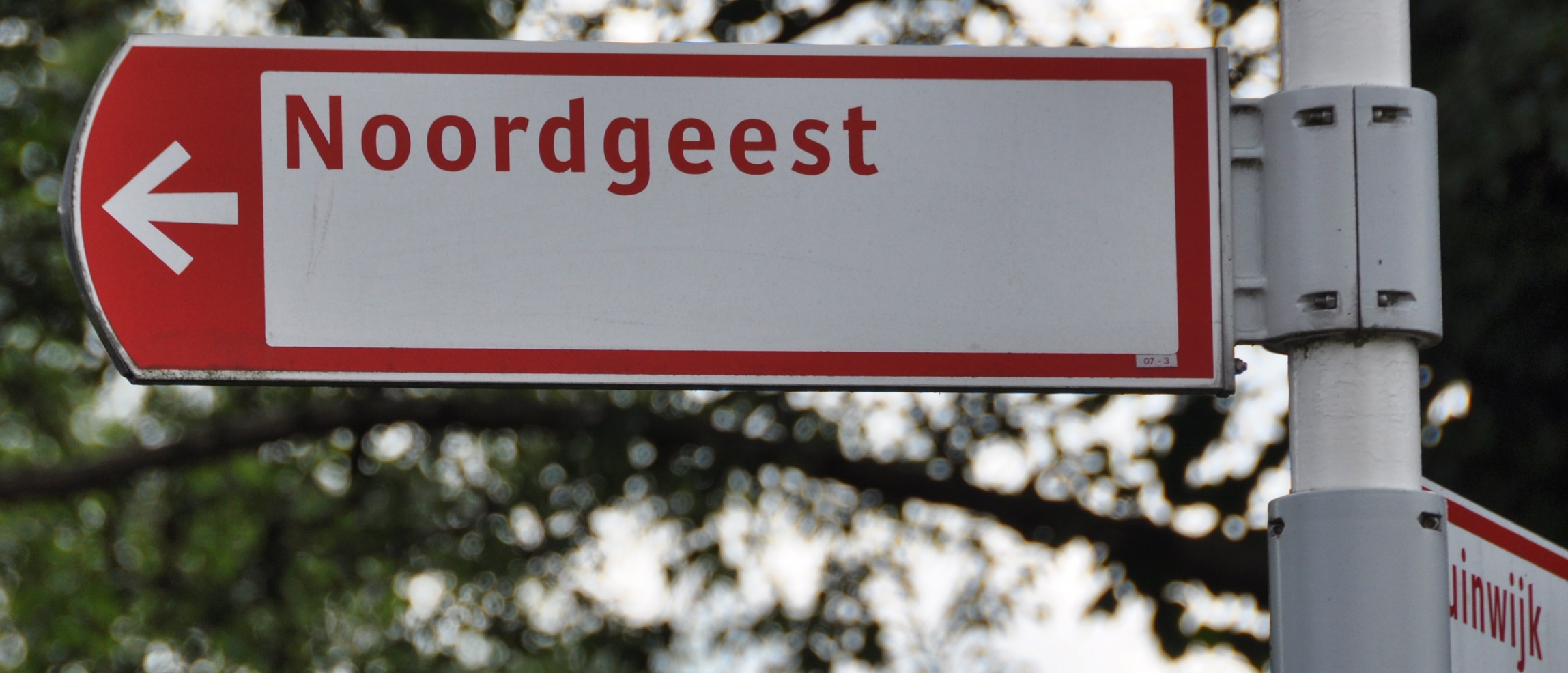 Wijkcommissie NoordgeestWebsite: www.noordgeest.nle-mail: www.wijkcommissienoordgeest@ziggo.nl Meldingen openbare ruimtewww.bergenopzoom.nl, icoon “een melding maken”.
of via Buiten Beter App op uw smartphone  (uitleg op www.buitenbeter.nl )Bij spoed (ook ’s avonds en in het weekeinde) tel. 140164
Bij storingen van de straatverlichting: www.straatlamp.nl, 
of via BuitenBeter app. (altijd locatie en nummer lantaarnpaal vermelden). Is er iets kapot aan een gebouw van de gemeente, is er een storing, bij overlastof bij overtreding van regels:
www.bergenopzoom.nl, meldingsformulier invullen. Bij gevaar telefoon 140164. Algemeen alarmnummer en politie en brandweer:alarmnummer 112 (bij spoed, voor politie, brandweer en ambulance) 112. 
Brandweer bij geen spoed: 0900-0904 (bij situaties, die mogelijk gevaar kunnen opleveren). 
Nummer politie bij geen spoed: 0900 8844. Wijkagent Noordgeest en Tuinwijk, Caner Büyükördek ,  via www.politie.nl,  mijn buurt aanklikken en Noordgeest invullen, wijkagenten en vervolgens contactformulier invullen. Telefonisch contact met wijkagent ookvia 0900 8844.DrugsoverlastHeeft u drugsoverlast? Meld dit dan via drugsoverlast@bergenopzoom.nl, via 0800-2255888 of via de website www.courage.nu  Milieuklachten:
Milieuklachtencentrale,Telefonisch op nummer 073-6812821,
of via het meldformulier dat u kunt vinden op de site www.milieuklachtencentrale.nl Buurtpreventieteam Noordgeestcoördinator mevr.  J.C. de Wit, e-mail: buurtpreventienoordgeest@gmail.comWoningstichting StadlanderWebsite: www.stadlander.nle-mail: info@stadlander.nlWijZijn Bergen op Zoom
welzijnsorganisatie. Website: www.wijzijnbergenopzoom.nl Tel. 0164 237056. Hulpwijzer Brabantse walhttp://brabantse-wal.sociaaldomein.hollandsch-welvaren.nl/Wijkverbinders gemeente Bergen op Zoomwijkverbinders@bergenopzoom(bij vraag of verzoek wijk vermelden). 